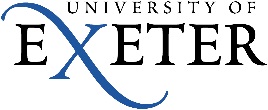 Domestic Abuse Support AssessmentThis assessment is for a line manager and employee to use when the employee has disclosed domestic abuse, harassment or stalking. It is a practical guide to explore issues and offer means of practical and wellbeing support. Guidance on how to complete this assessment is available. Further information about domestic abuse and how to respond to initial disclosure can be found on the University domestic abuse web pages (**link**). Actions to be consideredAppendixExternal Support groups/helplinesCornwall Devon National Potential problemsPoints to considerDescription of issues discussed Appropriate section to read in guidanceSafety risk from stalkingIs there a perceived risk to the individual and/or their colleagues?Are there safe guarding issues concerning children or vulnerable adults?Does the employee work in isolation or in a public facing or easily accessed environment (e.g. reception)?Are Estate Patrol aware of the situation?How does the employee get to and from work?Is the employee mobile around the campus or between campuses?SECTION AHarassmentIs the employee receiving threatening or intrusive communications by phone, email, social media or post?Is the employee’s contact details and photo on public accessible university web pages?SECTION B HealthDoes the employee or manager feel the situation is causing health issues? Symptoms can be psychological (stress, anxiety or low mood) or physical (injury).SECTION CPerformance Does the employee or manager feel the situation is impacting on their work performance or productivity?SECTION DFinancialDoes the employee have difficulty accessing their money?SECTION EOther issues (please state):Please refer to the staff domestic abuse web pages or contact Occupational Health or HR for further support if needed.Actions:Actions:Actions:Actions:Other notes (if needed):Other notes (if needed):Other notes (if needed):Other notes (if needed):Date:Date:Date:Date:Section AHow toAlert Estate Patrol if issues of stalking, harassment and any potential threatsAlert Estate Patrol of any issues and any protection orders.Remind all staff never to divulge personal information about employees to callers (such as addresses, telephone numbers, or shift patterns)Team meetings can be a good time to recap on such aspectsReview information held by Human Resources or elsewhere such as temporary or new addresses, bank details, telephone numbers, work locations etc.Can amend by contacting humanresources@exeter.ac.uk or via trent self service for some aspectsReview the employee’s next of kin information – the ex-partner may still be listedEmployee can contact can amend on trent self service. Prompt them to do so. https://staff.exeter.ac.uk/hrpr_ess/ess/index.html?lang=USA#/login    Review the employee’s next of kin information with regard to Pension - ex-partner may still be listedEmployee to contact Pension team on payandbenefits@exeter.ac.uk to amend their details. To change next of kin for ERSS, 2 x forms need to be completed for USS, 1 x formRemove photo and contact details from web pagesPlease contact the Web team by emailing digitalteam@exeter.ac.uk and requesting aspects you would like removed  Remove the employee’s name and number from automated phone directories;  Currently through contacting the IT helpdeskChange the employee’s work telephone number and email addressCurrently through contacting the IT helpdeskEnsure access to buildings is open to authorised staff onlyCampus helpdeskEnsure car parks have adequate lightingCampus helpdeskConsider an alternative entrance to, or exit from the workplace.Campus helpdeskSection AHow toSet up security cameras in public entrances and in the area where the employee worksMost buildings on campus are covered. If you have concerns then it should be requested through Campus Helpdesk.Place silent alarms or buzzers at the employee’s workstationThis request would need to be made through the Campus helpdesk as it is an outside provider (NYT)Change keys or key pad numbers/codes for gaining entry to work premisesCampus helpdeskAlert reception, security staff, staff in workplace nurseries; with consent, provide a copy of any existing non-molestation/occupation orders, a photo of the abuser, details of the abuser’s vehicle (car registration and description).All aspects to be considered by manager and employee Employee considerationsIf there is a risk to the employee, colleagues or other safeguarding issues, involve specialist services to assess the risk such as the Independent Domestic Violence Advisor (IDVA) listed in the staff domestic abuse web pages or a local organisation (see list in appendix).Employee and Manager Enable the employee to change work patterns e.g. working hoursManager, employee and OH (if needed)Relocate the employee’s workstationManager  and HRAMove the employee out of public view – i.e. from an outwardly facing role, ensuring that they are not visible from reception points or ground floor windowsManager and EmployeeEnsure that the employee does not work alone or in an isolated areaManager and EmployeeConsider what to do if the employee works from homeManager and EmployeeSection AHow toExplore the possibility of relocation or redeployment where this would be appropriate and supportive of the employee; provide assignments in alternative locations if necessaryManager and HRAEstablish a method of communication with the line manager if the employee is absent so that they are aware that the employee is safeManager and EmployeeEnsure daily communication is maintained with the employee during any absenceEmployee and Manager Identify a work contact for support and an emergency contact should the organisation be unable to contact the employeeManager and EmployeeChange the employee’s telephone number and/or divert telephone calls from the perpetrator (but monitor as they will help provide evidence of harassment if needed)Currently through contacting the IT helpdeskSet up firewalls to block e-mails/divert e-mails to a separate folder (these can also be used to demonstrate harassment)Currently through contacting the IT helpdeskRecord any threatening or violent incidents by the perpetrator in the workplace including visits, abusive/persistent phone calls, e-mails and other forms of harassment which can be used by the police or if the employee wants to seek a court orderAll incidents of violence, threatening behaviour or breaches of security in the workplace should be recorded and retained for evidence purposes if required. The record must be clear, accurate and include dates, times, locations, and any witnesses. Any breaches of orders, for example, non-molestation orders should also be noted.Give employee priority parking close to the buildingContact the Car parking teamSection AHow toEscort employee to and from their cars or public transportationEstate Patrol offer the 'Guardian Angel' process. This is where the employee is followed across Streatham campus via CCTV back to the car park or public transport. Discussion needs to be had to ensure the route allows this, if not Estate patrol can advise of different route. If immediate danger Estate patrol might be able to offer personnel to escort but can not be offered regularly due to staff numbers. Help employee vary their route to and from workManager and Employee, can use the personalised travel plan to offer other options http://www.exeter.ac.uk/sustainability/travel/personalisedtravelplan/Help the employee find a safe way of getting to and from workDiscussion between manager and employeeMinimise risks if work requires visits outside the office – changing duties/allowing another member of staff to accompany them/ensuring they have a mobile phone with themEmployee and manager Issue the employee with a mobile phone that is pre-programmed with emergency response numberCurrently IT helpdesk and your Department's process for ordering new equipmentSection B How toChange the employee’s telephone number and/or divert telephone calls from the perpetrator (but monitor as they will help provide evidence of harassment if needed)Currently IT helpdeskSet up firewalls to block e-mails/divert e-mails to a separate folder (these can also be used to demonstrate harassment)Currently IT helpdeskSection B How toRecord any threatening or violent incidents by the perpetrator in the workplace including visits, abusive/persistent phone calls,   e-mails and other forms of harassment which can be used by the police or if the employee wants to seek a court orderAll incidents of violence, threatening behaviour or breaches of security in the workplace should be recorded and retained for evidence purposes if required. The record must be clear, accurate and include dates, times, locations, and any witnesses. Any breaches of orders, for example, non-molestation orders should also be noted.Remind all staff never to divulge personal information about employees to callers (such as addresses, telephone numbers, or shift patterns)Team MeetingsSection C How toTemporary adjustments at work can be implemented, consider both physical and psychological symptoms.Manager, OH and HRAPhysical symptoms may warrant consideration of DSE requirements, work tasks if it is a physical role, mobilising around site and physical stamina.Health and Safety, http://www.exeter.ac.uk/staff/wellbeing/safety/safetyguidance/dse/Psychological symptoms may warrant consideration to signposting to the EAP, buddying up with a colleague, reducing mentally demanding work tasksManager, OH and HRAOffer employee’s flexible schedules and work hours e.g. agree that the employee can start work later if they have to move/children have to go to new schoolManager (Flexible working) http://www.exeter.ac.uk/staff/employment/leave/flexibleworking/ Consider adjusting the employee workload or hours temporarilyManager, OH and HRAAny health issues impacting on work or if work is impacting on health, then a referral to Occupational Health is recommended.manager to speak to OH and or HRA http://www.exeter.ac.uk/staff/wellbeing/oh/referraltooccupationalhealth/guidanceformanagers/Section D How toAdjusting performance targets and/or allowing the employee to change their workloadmanager with support from HRAConsider a referral to Occupational Healthmanager to speak to OH and or HRA Signposting to the Employee Assistance Programme (EAP) for advice/counsellingmanager -https://www.exeter.ac.uk/staff/wellbeing/pro-counselling/Section E How toArrange for salary to be paid into a different bank account or by chequeYou need to send in bank details and come in with ID, but if short notice they can take scanned form and scanned ID card if manager agrees too. Bank details must be changed latest a week before payroll closes as payroll closes at 5pm that day. BACs details can be pulled up to two days before pay is paid, but new details cannot be accepted so would need to be a cheque. Email payandbenefits@exeter.ac.uk and mark as confidentialSignpost to financial advice or Citizens Advice Bureau.https://www.citizensadvice.org.uk/Financial advice can also be sought from the University EAPhttps://www.exeter.ac.uk/staff/wellbeing/pro-counselling/ServicesDescriptionPhone  and/or WebsiteIDVA (Independent Domestic Violence Advocate) service for Cornwall is provided by First Light Independent Domestic Violence Advocatehttps://www.firstlight.org.uk/ClearEnables children and young people having experienced an abusive relationship to flourish within a therapeutic setting.https://clearsupport.net/Domestic violence help and advice Sanctuary Scheme is available for high risk victims of domestic abuse and/or sexual violence.https://www.cornwall.gov.uk/health-and-social-care/domestic-violence-help-and-advice/
You can contact First Light on 0300 777 4777 during normal office hours.Alternatively contact Cornwall Domestic Abuse 24hr Helpline on 01872 225629.East Cornwall Women's RefugeYou can contact on 01726 871244Galop (previously Broken Rainbow Cornwall)DV advice for Lesbian, Gay, Bi Sexual and Transgenderhttp://www.galop.org.uk/domesticabuse/The Women's centreRun by women, for women, we are here to provide a safe, supportive environment in which you are both valued and respected, listened to and believed: empowering you to live the life you want.https://www.womenscentrecornwall.org.uk/West Cornwall Women's AidWest Cornwall Women’s Aid (WCWA) has been working in the field of Domestic Abuse and Sexual Violence (DASV) in West Cornwall for over 30 years.https://www.wcwaid.co.uk/Services/CompanyDescriptionPhone and/or WebsiteDevon County CouncilDomestic and Sexual Violence and Abusehttps://www.devon.gov.uk/dsva/Devon's domestic abuse helpline
0345 155 1074Rape crisis helpline
0808 802 9999SplitzFor medium or high risk of domestic abuse and/or where the experience of domestic abuse is at acute or chronic levels. https://www.splitz.org/devonTel: 0345 155 1074North Devon Against Domestic AbuseWe offer the services of an Independent Domestic Violence Advisor (IDVA) to support you through the criminal and civil justice system and specialist IDVA’s who work within the health arenahttp://www.ndada.co.uk/Call 01271 321 946Victim care unitThe victim care unit will help victims navigate and make informed choices about the organisation they wish to receive support fromhttp://www.victimcaredevonandcornwall.org.uk/ SAFE Group Programmes https://www.safe-services.org.uk/support-for-families-and-individualServices/Company DescriptionPhone and/or Website24-hour National Domestic Violence Helpline (Freephone)A service for women experiencing domestic abuse, their family, friends, colleagues and others calling on their behalf. It is run by Refuge. Callers may first hear an answerphone message, before speaking to a person. 0808 2000 247 www.nationaldomesticviolencehelpline.org.ukMen’s Advice Line (Freephone)A confidential helpline for men experiencing domestic abuse by a current or ex-partner. Caters for all men: whether in heterosexual or same-sex relationships. Offers emotional support, practical advice and information on a wide range of services for further help and support.0808 801 0327 Days and times of phone support vary. www.mensadviceline.org.ukRespect Phone Line (Freephone)A confidential helpline for people who are abusive and/or violent towards their current or ex-partner. Offers information and advice to support perpetrators to stop their violence and change their abusive behaviours. The main focus is to increase the safety of those experiencing domestic violence.0808 802 4040 Days and times of phone support vary. www.respectphoneline.org.ukNational LGBT Domestic Violence HelplineProviding confidential support to all members of the Lesbian, Gay, Bisexual and Trans (LGBT) communities, their family and friends, and agencies supporting them.0300 999 5428Karma Nirvana Helplinesupports victims and survivors of forced marriage and honour based abuse0800 599 9247 www.karmanirvana.org.uk/ The Man Kind InitiativeIs a national charity that provides help and support for male victims of domestic abuse. www.mankind.org.ukSouthall Black Sistersprovides advice and information on domestic abuse, racial harassment, welfare and immigration, primarily for Asian, African and African-Caribbean women.www.southallblacksisters.org.ukNational Stalking Helplineprovides information and guidance to anyone affected by harassment or stalking.The helpline is open 0930-1600 Monday–Friday (except Wednesday when they open at 1300). They also offer advice via email and on their Forum which can be found on our website. 0808 802 0300 advice@stalkinghelpline.org and www.stalkinghelpline.org/Bright Sky Mobile AppHestia and the Vodafone Foundation have launched Bright Sky, a free and unique mobile app providing comprehensive support and information to people affected by domestic abuse.  The App is free to download from the App Store and Google Play Store